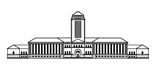 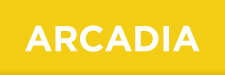 The Cambridge Curriculum for Information LiteracyBest Practice ExamplesIntroductionWe are collecting examples of best practice to help illustrate our information literacy curriculum. If you are willing to share a best practice example of an information literacy session or approach used at your own, or another institution please complete the form. It would be helpful if you could identify which strand or aspect of our curriculum the example illustrates. Please see the curriculum for the full description of the strands. This is available at: http://ccfil.pbworks.com/w/page/39773468/Welcome!Please return to:
Dr Jane Secker (Copyright and Digital Literacy Advisor, London School of Economics )j.secker@lse.ac.uk
Dr Emma Coonan (Research Skills & Development Librarian, Cambridge University Library) lbrgoddess@gmail.comFurther information
http://arcadiaproject.lib.cam.ac.uk/projects/information-literacy.htmlYour nameInstitutionTitle of exampleDescription and further informationFormat of session (seminar, hands-on practical, online resource etc.)Learning outcomesActivities and opportunities for reflectionStudent level (please specify year if UG)Assessment methodRelevant strand of Cambridge Curriculum (please see curriculum document)Relevant SCONUL 7 Pillar / ACRL IL Standard or equivalentAny further details (please include any relevant URLs) 